FORMULARZ DANYCH ECRF ABM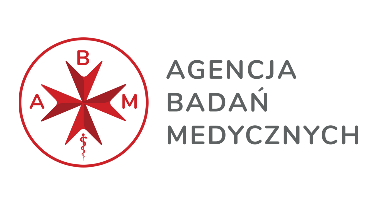 INFORMACJE PODSTAWOWEDOSTĘPY DO ECRF ABM* Możliwe jest wskazanie większej liczby osób poprzez dodanie kolejnych wierszy tabeli. 						………………………………………………………………									    Podpis osoby upoważnionej	 						                do reprezentowania Beneficjenta	  LEGENDA:	Administrator – osoby mające możliwość konfiguracji eCRF oraz zarządzające nim po uruchomieniu Aplikacji. Konieczne jest wskazanie co najmniej jednego Administratora.Koordynator – użytkownik w roli Koordynatora posiada uprawnienia: dodawania pacjenta (bez możliwości usuwania), edycji danych pacjenta, jego wizyt (w ramach jednostki Koordynatora), zdarzeń niepożądanych, wyników badań (podgląd i zatwierdzanie) oraz leków towarzyszących. Koordynator ma również dostęp do podglądu wizyt pacjentów w innych ośrodkach, jak również statusu i etapu badania z możliwością zmiany statusu i etapu badania (wyłączając odślepianie). Koordynator posiada również uprawnienia podglądu użytkowników, grup użytkowników, protokołów oraz edycji słowników leków towarzyszących. Koordynator posiada dostęp do podglądu historii zdarzeń (Audit Trail);	Monitor – użytkownik w roli Monitora jest osobą oddelegowaną przez Sponsora badania klinicznego w celu sprawowania pieczy nad prawidłowym procesem prowadzenia badań klinicznych. Monitor posiada uprawnienie podglądu zanonimizowanych danych pacjentów w monitorowanym badaniu klinicznym w module monitorowania . Ponadto Monitor ma uprawnienie podglądu wszystkich parametrów w panelu „Administracja” oraz dostęp do panelu „Monitor” z uprawnieniem eksportu danych w dedykowanym ECRF. Monitor może dodawać uwagi do danych;Główny badacz – użytkownik w roli Badacz posiada uprawnienia dodawania pacjenta, edycji danych pacjenta, jego wizyt (w ramach roli Badacza), wyników badań (podgląd i zatwierdzanie), zdarzeń niepożądanych oraz leków towarzyszących. Użytkownik ma również dostęp do podglądu statusu i etapu badania pacjenta z możliwością zmiany statusu i etapu badania (włączając odślepianie). Główny Badacz jest uprawniony do edycji słowników leków towarzyszących. Posiada również dostęp do podglądu historii zdarzeń (Audit Trail);Lekarz – użytkownik w roli Lekarza posiada uprawnienia dodawania pacjenta, edycji danych pacjenta, jego wizyt (w ramach roli Lekarza), wyników badań (podgląd i zatwierdzanie), zdarzeń niepożądanych oraz leków towarzyszących. Użytkownik ma również dostęp do podglądu statusu i etapu badania pacjenta z możliwością zmiany statusu i etapu badania. Lekarz jest uprawniony do edycji słowników leków towarzyszących w panelu „Administracja”. Posiada również dostęp do podglądu historii zdarzeń w panelu „Monitor”.Inna – prosimy opisać wnioskowaną rolę wraz z uprawnieniami, które powinna posiadać w części dedykowanej uwagom. Uwaga! Lista osób z uprawnieniami może być uzupełniana, w tym celu Beneficjent powinien przekazać zaktualizowany plik. TYTUŁ BADANIA (PL)TYTUŁ BADANIA (EN)Obszar terapeutyczny:Sponsor:CRO (jeśli dotyczy):Nie dotyczyGłówny Badacz:Numer protokołu: Akronim: Numer umowy o dofinansowanie ABM: IMIĘ I NAZWISKOADRES E-MAILROLAUWAGI